(W75)  –  [FA]    die Zahlen / اعدادSchreibe die Wörter mit der Handکلمات را با دست بنویسیدHöre dir die Wörter an (MP3) .... به کلمات (MP3) گوش دهید ....zehn10دهelf11یازدهzwölfdas Dutzend12دوازدهدهBEACHE:Ab der Zahl 13 bis zur 99 spricht man den Einer vor dem Zehnerساحل دریا:از عدد 13 تا 99، یکی قبل از ده تلفظ می شودdreizehn13سیزدهvierzehn14چهاردهfünfzehn15پانزدهsechzehn16شانزدهsiebzehn17هفدهachtzehn18هجدهneunzehn19نوزدهzwanzig20بیست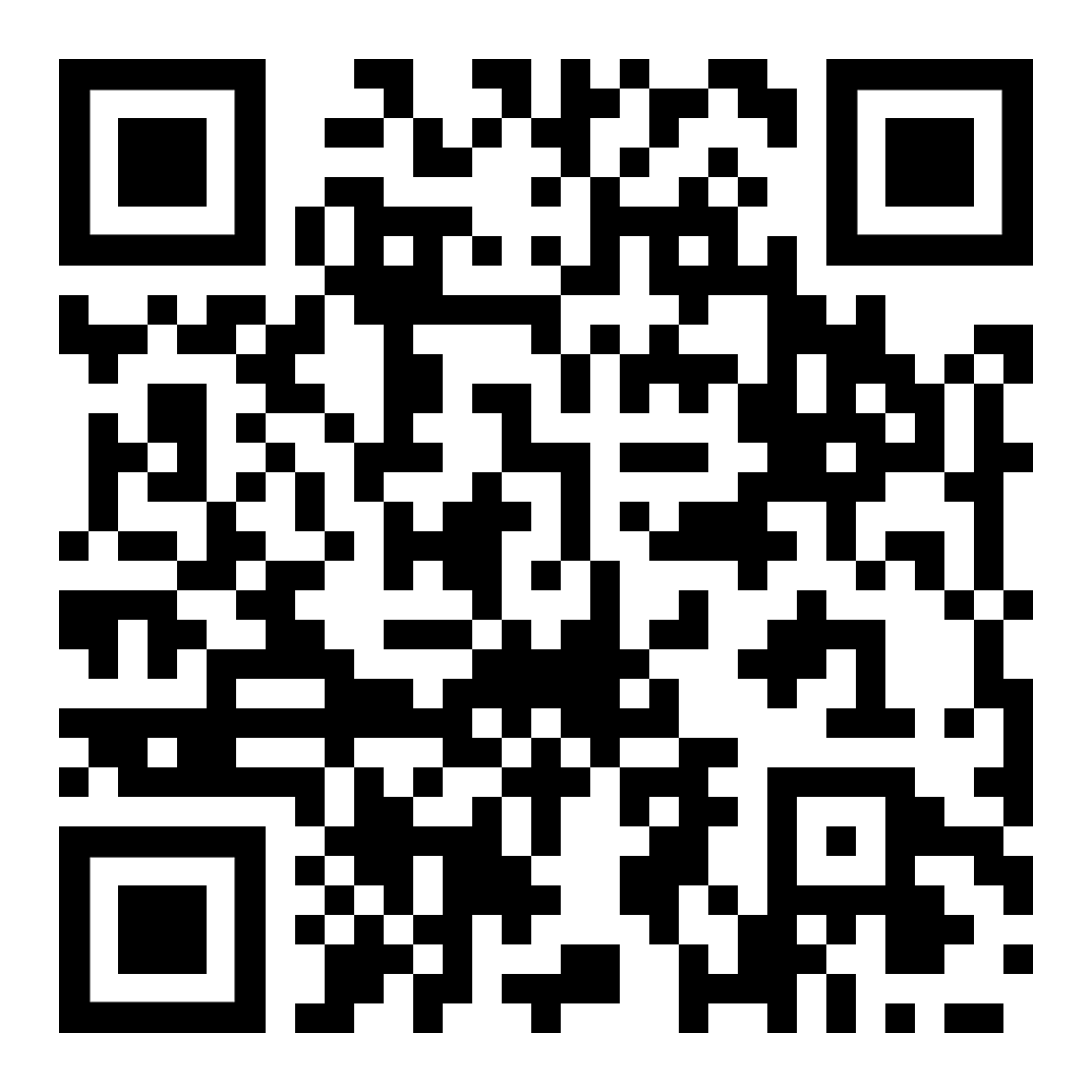 diese Seite  / این صفحه https://www.kleine-deutsch-hilfe.at/W75_Zahlen_FA.htm کلمات فارسی چیست؟zehn10elf11zwölfdas Dutzend12dreizehn13vierzehn14fünfzehn15sechzehn16siebzehn17achtzehn18neunzehn19zwanzig20Wie heißen die Wörter auf Deutsch ?دهیازدهدوازدهدهسیزدهچهاردهپانزدهشانزدههفدههجدهنوزدهبیست